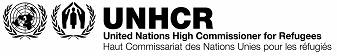 Vacancy Notice for Sr. PSP Assistant / PSP AssistantUNHCR Representation in the Republic of KoreaUNHCR (유엔난민기구) 한국대표부 직원 채용유엔난민기구 한국대표부에서는 민간모금 프로그램의 장기성장계획에 따라 다음과 같이 직원을 채용합니다.▣ 모집분야1. 모집인원: 아래 분야 각 1명2. 모집분야: 모금 커뮤니케이션 담당, 후원자 서비스 담당, 기업파트너십 담당3. 주요업무 및 자격요건: 첨부 채용공고 참고▣ 채용일정
1. 서류접수: 2017년 7월 6일(목) 
2. 서류 전형 합격자 발표 : 2017년 7월 7일(금) ~ 2017년 7월 14일(금) 3. 인터뷰 및 테스트: 2017년 7월17일(월) ~ 2017년 7월 27일(목)    4. 최종 합격자 발표: 2017년 8월 초     5. 첫 출근 예정일: 2017년 8월 중▣ 제출서류지원자께서는 아래의 제출서류를 UNHCR 이메일 admin@unhcr.or.kr 로 보내 주시고 이메일 제목란에 지원분야와 성함을 명기하기 바랍니다. (예시: 모금 커뮤니케이션 담당직원 채용 지원서_홍길동)1. UN 표준 영문이력서 첨부 P-11 
2. 영문 커버레터3. 국문 및 영문 자기소개서 (각 A4 1-2 페이지 미만)4. 졸업증명서, 경력, 재직증명서 사본 각 1부* 제출한 서류는 일체 반환하지 않음
* 지원서류에 주민등록번호를 기재 하지 않도록 유의하시기 바랍니다. 증명서에 주민등록번호가 기재된 경우에는 주민등록번호가 노출되지 않도록 하여 서류를 제출하시기 바랍니다. 
▣ 채용문의 
전화, 이메일 등을 통한 채용 문의는 받지 않고, 서류전형에 합격한 분들에게만 연락드립니다.